Dlaczego warto postawić na audiobooki?Coraz więcej osób preferuje <strong>audiobooki</strong> innym formatom książek. Opowiadamy, dlaczego warto postawić na książki audio.AudiobookiKsiążki w formacie audio nabierają coraz większej popularności. Z jakich powodów tak się dzieje i dlaczego warto przekonać się do tego formatu książek? Jeżeli chcesz dowiedzieć się nieco więcej o audiobookach, czytaj dalej!Jak powstały audiobooki?Audiobook, czyli książka w formacie audio, to inaczej książka mówiona. Aby powstała, potrzebna jest oczywiście książka drukowana, jej interpretacja, a także osoba (lub osoby) do czytania książki na głos. Jako forma foniczna literatury, audiobooki są dobrą alternatywą dla osób nieprzepadających za czytaniem książek oraz dla osób z wadami wzroku.Pionierem w branży została firma Caedmon Records z Nowego Yorku, która to wydala w połowie XX wieku pierwszy zbiór utworów literackich w formacie audio. Pierwsza książka audio została zapisana na płycie gramofonowej i była przeznaczona dla dzieci. Później książki audio zaczęto nagrywać na taśmach magnetofonowych. Kolejnym przełomem w historii branży stało się rozpowszechnienie smartfonów.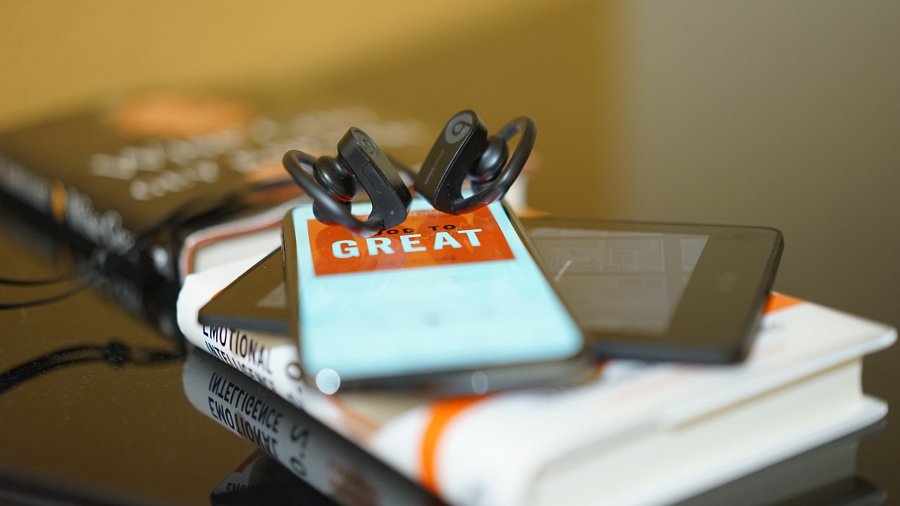 Dlaczego warto przekonać się do audiobooków?Największa zaleta książek do słuchania to możliwość zapoznania się z ciekawą lekturą podczas wykonywania innych czynności. W odróżnieniu od książki drukowanej czy elektronicznej, na której czytaniu trzeba odpowiednio się skupić, słuchania audiobooka można połączyć z innymi zajęciami. Wiele osób świadomie wybierają audiobooki ze względu na możliwość zagospodarowania czasu na zapoznanie się z ciekawą lekturą. Nie ważne, czy się prowadzi samochód, dojeżdża gdzieś komunikacją miejską, ćwiczy na siłowni czy sprząta — audiobook potrafi umilić czas.